Publicado en  el 24/04/2017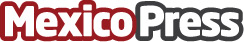 La Indian Scout FTR 750, fabricada en tiempo récord para participar en el American Flat Track 2017Tras más de 60 años de ausencia, la primera marca de motos de los Estados Unidos ha vuelto oficialmente a la competición, con su flamante Indian Scout FTR750Datos de contacto:Nota de prensa publicada en: https://www.mexicopress.com.mx/la-indian-scout-ftr-750-fabricada-en-tiempo Categorías: Motociclismo Industria Automotriz http://www.mexicopress.com.mx